Střední škola obchodu, služeb a řemesel 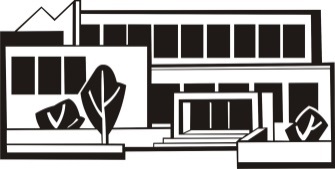 a Jazyková škola s právem státní jazykové zkoušky,Tábor, Bydlinského 2474_________________________________________________________________________________Žádost o přijetí ke studiuŽádám o přijetí ke studiu do …….ročníku oboru vzdělání……………………………............od …………………………Předchozí studium – název školy a obor vzdělání: ……………………………………………………………………………………………………………………………………………….Žadatel:Jméno žáka:……………………………………………….Datum narození:…………………..Místo narození:……………………………………………Rodné číslo:………………………Bydliště:………………………………………………………………………………………..V…………………. dne…………………..                   ……………………………………….                                                                                        Podpis žadateleVyjádření zákonného zástupce nezletilého žáka: souhlasím s výše uvedenou žádostí.V………………… dne ………………                                                                                                               ……………………………………..					                            Podpis zákonného zástupceVyjádření zástupce SŠOSŘ:				                     